             台南高商 參加 面試實作營「報名表」  (110學年度版)        班級：         座號：           姓名：           想練習的校系：
     個人手機：                    Line ID:                  E-mail:● 必備1：查閱簡章-將校系所需的項目於「資料項目」欄打勾。● 必備2：6/6(一)上午9:00前，將本表(含教師簽章)及書審資料(紙本2份)繳交至輔導處。★武功秘笈＊繳交前 請交由導師或輔導處人員協助檢核 以上項目是否完成(於檢核欄位打勾)並簽名
                                                                  檢核教師簽章：___________________________統測分數(級分)國文英文數學專一專二總級分統測分數(級分)項次學生自評欄學生自評欄學生自評欄教師複核欄(學生有繳交的資料 請打勾)項次資料項目(擬報考之校系 需要的項目請打勾)資料項目(擬報考之校系 需要的項目請打勾)<準備重點及學生自評結果>○滿意  △待修正  !未完成教師複核欄(學生有繳交的資料 請打勾)1.封面□ 封面(   ) 含「學年度、申請校系、姓名、畢業      學校。2.修課紀錄A修課紀錄【說明】成績證明由教務處統一匯入。(   ) 列印 修課紀錄  3.課程學習成果B-1專題實作及實習科目學習成果B-2其他課程成果【說明】科展、小論文、專題報告
(   ) 檢附依校系所訂之件數4.多元表現C-1彈性學習時間學習成果(   ) 課程作業、作品4.多元表現C-2社團活動經驗【說明】相關證明由學務處統一匯入。(   ) 列印 經驗證明4.多元表現C-3擔任幹部經驗【說明】相關證明由學務處統一匯入。(   ) 列印 經驗證明4.多元表現C-4服務學習經驗(   ) 社會服務、志工時數證明。4.多元表現C-5競賽表現(   ) 得獎事蹟。4.多元表現C-6非修課紀錄成果(   ) 職場學習紀錄。4.多元表現C-7檢定證照(   ) 語文檢定、專業證照。4.多元表現C-8特殊優良表現(   ) 其他多元表現紀錄。5.多元表現綜整心得D-1綜整心得(   ) 統整自己的學習過程與收穫。6.學習歷程自述D-2歷程自述(   ) 高中學習歷程反思、就讀動機、      未來學習計畫與生涯規劃，字數      不限(求精簡、有亮點)。7.其他D-3有利審查文件(   ) 作品成果、大學先修紀錄等。科大-備審準備指引甄選入學簡章(一般組)學習歷程「自述」怎麼寫？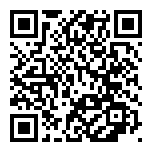 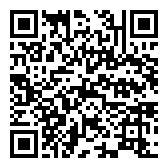 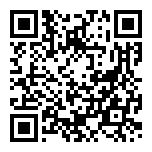 